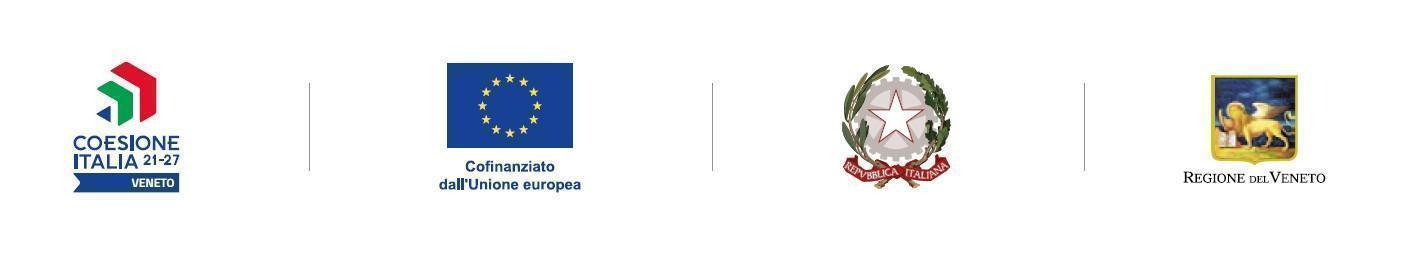 PROGRAMMA REGIONALE FSE+ 2021-2027 - PRIORITA’ 1. “OCCUPAZIONE”P.A.R.I. Progetti e azioni di rete innovativi per la parità e l’equilibrio di genere - DGR n. 1522 del 29/11/2022Progetto nr. _____________________ Ente _________(indicare ente beneficiario/capofila) ___________Approvato con DDR nr. _____del ____ (DDR di approvazione graduatoria) e finanziato con DDR nr. _____ del ____ (DDR di adozione impegno di spesa) Titolo progetto ________________________________Data avvio pubblicità___________________________Tipologia interventoTitolointerventoNr. edizioniOreNr.destinatariTipologiadestinatariSelezioneIndicare la denominazione della tipologia dell’intervento per esteso, come da Direttiva (non il codice SIU)Indicare il titolo dell’intervento, come da progetto approvatoIndicare il numero di edizioni per cui si replica l’intervento, come da progetto approvatoIndicare le ore previste per ciascuna edizioneIndicare quanti destinatari si intende raggiungere con ciascuna edizione dell’intervento.Per gli interventi individuali, si suggerisce di indicare il numero complessivo di destinatari che si intende coinvolgere.Fornire una sintetica indicazione rispetto alla tipologia di destinatari che si intende coinvolgere, riprendendo le informazioni contenute nel progetto approvato, con particolare riferimento ai campi “tipologia destinatari” e “descrizione destinatari”, al fine di far comprendere al potenziale destinatario se può partecipare o meno a quell’intervento. Per gli interventi formativi, si raccomanda di precisare se sono rivolti a occupati o disoccupati/inattivi.SI/NO, in base al fatto che la partecipazione all’intervento sia o meno sottoposta a selezione